Зарегистрировано в Минюсте России 21 декабря 2012 г. N 26302МИНИСТЕРСТВО ЗДРАВООХРАНЕНИЯ РОССИЙСКОЙ ФЕДЕРАЦИИПРИКАЗот 15 ноября 2012 г. N 924нОБ УТВЕРЖДЕНИИ ПОРЯДКАОКАЗАНИЯ МЕДИЦИНСКОЙ ПОМОЩИ НАСЕЛЕНИЮПО ПРОФИЛЮ "ДЕРМАТОВЕНЕРОЛОГИЯ"В соответствии со статьей 37 Федерального закона от 21 ноября 2011 г. N 323-ФЗ "Об основах охраны здоровья граждан в Российской Федерации" (Собрание законодательства Российской Федерации, 2011, N 48, ст. 6724; 2012, N 26, ст. 3442, 3446) приказываю:1. Утвердить прилагаемый Порядок оказания медицинской помощи взрослому населению по профилю "дерматовенерология".2. Признать утратившими силу:приказ Министерства здравоохранения и социального развития Российской Федерации от 16 марта 2010 г. N 151н "Об утверждении Порядка оказания медицинской помощи больным дерматовенерологического профиля и больным лепрой" (зарегистрирован Министерством юстиции Российской Федерации 13 апреля 2010 г., регистрационный N 16881);приказ Министерства здравоохранения и социального развития Российской Федерации от 29 сентября 2011 г. N 1087н "О внесении изменения в порядок оказания медицинской помощи больным дерматовенерологического профиля, утвержденный приказом Министерства здравоохранения и социального развития Российской Федерации от 16 марта 2010 г. N 151н" (зарегистрирован Министерством юстиции Российской Федерации 30 ноября 2011 г., регистрационный N 22459).МинистрВ.И.СКВОРЦОВАУтвержденприказом Министерства здравоохраненияРоссийской Федерацииот 15 ноября 2012 г. N 924нПОРЯДОКОКАЗАНИЯ МЕДИЦИНСКОЙ ПОМОЩИ ПО ПРОФИЛЮ "ДЕРМАТОВЕНЕРОЛОГИЯ"1. Настоящий Порядок устанавливает правила оказания медицинской помощи по профилю "дерматовенерология" в медицинских организациях (далее - Медицинская помощь).2. Медицинская помощь оказывается в виде:первичной медико-санитарной помощи;скорой медицинской помощи;специализированной, в том числе высокотехнологичной, медицинской помощи.3. Медицинская помощь может оказываться в следующих условиях:амбулаторно (в условиях, не предусматривающих круглосуточное медицинское наблюдение и лечение);в дневном стационаре (в условиях, предусматривающих медицинское наблюдение и лечение в дневное время, не требующих круглосуточного медицинского наблюдения и лечения);стационарно (в условиях, обеспечивающих круглосуточное медицинское наблюдение и лечение).4. Первичная медико-санитарная помощь предусматривает мероприятия по профилактике, диагностике, лечению дерматовенерологических заболеваний и состояний, медицинской реабилитации, формированию здорового образа жизни.5. Первичная медико-санитарная помощь включает:первичную врачебную медико-санитарную помощь;первичную специализированную медико-санитарную помощь.Первичная врачебная медико-санитарная помощь оказывается в медицинских организациях врачом-терапевтом участковым, врачом-педиатром участковым, врачом общей практики (семейным врачом) в амбулаторных условиях.В рамках оказания первичной врачебной медико-санитарной помощи, врачи-терапевты участковые, врачи-педиатры участковые, врачи общей практики (семейные врачи) при выявлении у больных высыпаний на коже и (или) слизистых оболочках, кожного зуда, выявление симптомов или признаков инфекций, передаваемых половым путем, в том числе жалоб на симптомы уретрита, вульвовагинита и цервицита направляют больного в медицинскую организацию для оказания ему первичной специализированной медико-санитарной помощи, а также осуществляют оказание медицинской помощи в соответствии с рекомендациями медицинской организации дерматовенерологического профиля, при отсутствии медицинских показаний для направления в нее.Первичная специализированная медико-санитарная помощь больным осуществляется врачами-дерматовенерологами.6. Скорая медицинская помощь больным, требующим срочного медицинского вмешательства, оказывается фельдшерскими выездными бригадами скорой медицинской помощи, врачебными выездными бригадами скорой медицинской помощи в соответствии с приказом Министерства здравоохранения и социального развития Российской Федерации от 1 ноября 2004 г. N 179 "Об утверждении порядка оказания скорой медицинской помощи" (зарегистрирован Министерством юстиции Российской Федерации 23 ноября 2004 г., регистрационный N 6136), с изменениями, внесенными приказами Министерства здравоохранения и социального развития Российской Федерации от 2 августа 2010 г. N 586н (зарегистрирован Министерством юстиции Российской Федерации 30 августа 2010 г., регистрационный N 18289), от 15 марта 2011 г. N 202н (зарегистрирован Министерством юстиции Российской Федерации 4 апреля 2011 г., регистрационный N 20390) и от 30 января 2012 г. N 65н (зарегистрирован Министерством юстиции Российской Федерации 14 марта 2012 г., регистрационный N 23472).7. Скорая медицинская помощь больным оказывается в экстренной и неотложной форме вне медицинской организации, а также в амбулаторных и стационарных условиях.8. Бригада скорой медицинской помощи доставляет больных в медицинские организации, имеющие в своей структуре отделение анестезиологии-реанимации или блок (палату) реанимации и интенсивной терапии и обеспечивающие круглосуточное медицинское наблюдение и лечение больных.9. При наличии медицинских показаний после устранения угрожающего жизни состояния больные переводятся в дерматовенерологическое отделение медицинской организации для оказания специализированной медицинской помощи.10. При невозможности оказания медицинской помощи в амбулаторных условиях и наличии медицинских показаний больной направляется в медицинскую организацию, оказывающую медицинскую помощь в стационарных условиях.11. Специализированная, в том числе высокотехнологичная, медицинская помощь больным оказывается врачами-дерматовенерологами и включает в себя профилактику, диагностику, лечение заболеваний и состояний, требующих использования специальных методов и сложных медицинских технологий, а также медицинскую реабилитацию.12. При наличии медицинских показаний лечение проводят с привлечением врачей-специалистов по специальностям, предусмотренным Номенклатурой специальностей специалистов с высшим и послевузовским медицинским и фармацевтическим образованием в сфере здравоохранения Российской Федерации, утвержденной приказом Министерства здравоохранения и социального развития Российской Федерации от 23 апреля 2009 г. N 210н (зарегистрирован Министерством юстиции Российской Федерации 5 июня 2009 г., регистрационный N 14032), с изменениями, внесенными приказом Министерства здравоохранения и социального развития Российской Федерации от 9 февраля 2011 г. N 94н (зарегистрирован Министерством юстиции Российской Федерации 16 марта 2011 г., регистрационный N 20144).13. Плановая медицинская помощь больным оказывается при проведении профилактических мероприятий, при заболеваниях и состояниях, не сопровождающихся угрозой жизни больных, не требующих экстренной и неотложной помощи, отсрочка оказания которой на определенное время не повлечет за собой ухудшение состояния больных, угрозу их жизни и здоровью.14. Оказание специализированной, за исключением высокотехнологичной, медицинской помощи осуществляется в федеральных государственных медицинских организациях, находящихся в ведении Министерства здравоохранения Российской Федерации, при необходимости установления окончательного диагноза в связи с нетипичностью течения заболевания, отсутствии эффекта от проводимой терапии и (или) повторных курсов лечения при вероятной эффективности других методов лечения, высоком риске хирургического лечения в связи с осложненным течением основного заболевания или наличием сопутствующих заболеваний, необходимости дообследования в диагностически сложных случаях и (или) комплексной предоперационной подготовке у больных с осложненными формами заболевания, сопутствующими заболеваниями, при необходимости повторной госпитализации по рекомендации указанных федеральных государственных медицинских организаций в соответствии с Порядком направления граждан Российской Федерации в федеральные государственные учреждения, находящиеся в ведении Министерства здравоохранения и социального развития Российской Федерации, для оказания специализированной медицинской помощи, приведенным в приложении к Порядку организации оказания специализированной медицинской помощи, утвержденному приказом Министерства здравоохранения и социального развития Российской Федерации от 16 апреля 2010 г. N 243н (зарегистрирован Министерством юстиции Российской Федерации 12 мая 2010 г., регистрационный N 17175), а также при наличии у больного медицинских показаний - в федеральных государственных медицинских организациях, оказывающих специализированную медицинскую помощь, в соответствии с Порядком направления граждан органами исполнительной власти субъектов Российской Федерации в сфере здравоохранения к месту лечения при наличии медицинских показаний, утвержденным приказом Министерства здравоохранения и социального развития Российской Федерации от 5 октября 2005 г. N 617 (зарегистрирован Министерством юстиции Российской Федерации 27 октября 2005 г., регистрационный N 7115).15. При наличии у больного медицинских показаний к оказанию высокотехнологичной медицинской помощи его направление в медицинскую организацию, оказывающую высокотехнологичную медицинскую помощь, осуществляется в соответствии с Порядком направления граждан Российской Федерации для оказания высокотехнологичной медицинской помощи за счет бюджетных ассигнований, предусмотренных в федеральном бюджете Министерству здравоохранения и социального развития Российской Федерации, путем применения специализированной информационной системы, утвержденным приказом Министерства здравоохранения и социального развития Российской Федерации от 28 декабря 2011 г. N 1689н (зарегистрирован Министерством юстиции Российской Федерации 8 февраля 2012 г., регистрационный N 23164).16. При подозрении или установлении диагноза врожденного сифилиса новорожденным в неонатальном периоде проводят специфическое лечение в родильном доме (отделении) или в детском инфекционном отделении с привлечением врача-дерматовенеролога, врача-неонатолога и (или) врача-педиатра. При наличии медицинских показаний для продолжения лечения и (или) уточнения диагноза осуществляется перевод детей в дерматовенерологическое или инфекционное отделение детской больницы.При выявлении у больного инфекций, передаваемых половым путем, осложненных воспалительными заболеваниями органов малого таза и других органов, в том числе при беременности, лечение проводят с привлечением врача-акушера-гинеколога, врача-уролога, врача-офтальмолога, врача-колопроктолога.17. В случае выявления (подозрения) онкологического заболевания у больного во время оказания медицинской помощи больного направляют в первичный онкологический кабинет (отделение).18. Больные с дерматовенерологическими заболеваниями при наличии медицинских показаний направляются для проведения реабилитационных мероприятий в специализированные медицинские и санаторно-курортные организации.19. Медицинская помощь больным по профилю "дерматовенерология" оказывается в соответствии с приложениями N 1 - 23 к настоящему Порядку.Приложение N 1к Порядку оказания медицинской помощипо профилю "дерматовенерология",утвержденному приказом Министерстваздравоохранения Российской Федерацииот 15 ноября 2012 г. N 924нПРАВИЛАОРГАНИЗАЦИИ ДЕЯТЕЛЬНОСТИ КОЖНО-ВЕНЕРОЛОГИЧЕСКОГО ДИСПАНСЕРА1. Настоящие Правила устанавливают порядок организации деятельности кожно-венерологического диспансера.2. Кожно-венерологический диспансер (далее - Диспансер) оказывает первичную специализированную медико-санитарную помощь и специализированную медицинскую помощь больным по профилю "дерматовенерология".3. Диспансер является самостоятельной медицинской организацией.4. На должность руководителя Диспансера назначается специалист, соответствующий Квалификационным требованиям к специалистам с высшим и послевузовским медицинским и фармацевтическим образованием в сфере здравоохранения, утвержденным приказом Министерства здравоохранения и социального развития Российской Федерации от 7 июля 2009 г. N 415н (зарегистрирован Министерством юстиции Российской Федерации 9 июля 2009 г. N 14292), с изменениями, внесенными приказом Министерства здравоохранения и социального развития Российской Федерации от 26 декабря 2011 г. N 1644н (зарегистрирован Министерством юстиции Российской Федерации 18 апреля 2012 г., регистрационный N 23879), по специальности "дерматовенерология".5. Структура Диспансера и его численность устанавливаются руководителем Диспансера в зависимости от объема проводимой лечебно-диагностической работы и численности обслуживаемого населения с учетом рекомендуемых штатных нормативов, установленных приложением N 2 к Порядку оказания медицинской помощи по профилю "дерматовенерология", утвержденному настоящим приказом.6. В Диспансере назначается ответственный за проведение противолепрозных мероприятий, прошедший обучение в установленном порядке.7. Для обеспечения функций Диспансера в его структуре рекомендуется предусматривать:стационарное отделение, в том числе дневной стационар;консультативно-диагностическое отделение;отделение (кабинет) физиотерапевтических методов лечения;подростковый специализированный центр профилактики и лечения инфекций, передаваемых половым путем;клинико-диагностическую лабораторию;организационно-методический отдел (кабинет).8. В Диспансере рекомендуется предусматривать:приемное отделение;регистратуру;отделение для проведения медицинских осмотров;отдел программно-информационной поддержки;отдел кадров;бухгалтерию;финансово-экономический отдел;административно-хозяйственный отдел;другие отделения в соответствии с производственной необходимостью.9. Диспансер осуществляет следующие функции:оказание первичной специализированной медико-санитарной помощи и специализированной медицинской помощи больным с заболеваниями кожи, подкожно-жировой клетчатки, инфекциями, передаваемыми половым путем;диспансерное наблюдение больных с заболеваниями кожи, подкожно-жировой клетчатки, инфекциями, передаваемыми половым путем;проведение периодических и профилактических медицинских осмотров больных с дерматовенерологическими заболеваниями;организационно-методическое руководство по раннему выявлению и отбору в медицинских организациях больных с заболеваниями дерматовенерологического профиля, нуждающихся в оказании первичной специализированной медико-санитарной и специализированной, в том числе высокотехнологичной, медицинской помощи;ежегодное прогнозирование и учет числа нуждающихся в высокотехнологичной медицинской помощи, анализ средней длительности ожидания и числа больных, получивших высокотехнологичную медицинскую помощь по профилю "дерматовенерология";проведение мероприятий, направленных на совершенствование профилактики и раннего выявления больных с дерматовенерологическими заболеваниями;анализ состояния и качества оказания первичной специализированной медико-санитарной помощи и специализированной медицинской помощи по профилю "дерматовенерология", эффективности профилактических мероприятий, диагностики, лечения и диспансерного наблюдения;ведение учетной и отчетной документации, предоставление отчетов о деятельности в установленном порядке, сбор данных для регистров, ведение которые предусмотрено законодательством;внедрение в деятельность Диспансера современных информационных технологий по учету заболеваемости и ведению медицинской документации;ведение эпидемиологического мониторинга заболеваемости в организациях, оказывающих медицинскую помощь больным по профилю "дерматовенерология";участие в мониторировании изменчивости и контроля качества лабораторной диагностики возбудителей инфекций, передаваемых половым путем;участие в организации и проведении научно-практических мероприятий по вопросам дерматовенерологии и косметологии;клинико-экспертная оценка эффективности и качества оказания лечебно-диагностической помощи больным с дерматовенерологическими заболеваниями врачами общей практики, а также другими врачами-специалистами медицинских организаций;организация и проведение санитарно-гигиенической работы среди населения по профилактике дерматовенерологических заболеваний.10. Диспансер может использоваться в качестве клинической базы образовательных учреждений среднего, высшего и дополнительного профессионального образования, а также научных организаций.Приложение N 2к Порядку оказания медицинской помощипо профилю "дерматовенерология",утвержденному приказом Министерстваздравоохранения Российской Федерацииот 15 ноября 2012 г. N 924нРЕКОМЕНДУЕМЫЕ ШТАТНЫЕ НОРМАТИВЫКОЖНО-ВЕНЕРОЛОГИЧЕСКОГО ДИСПАНСЕРА (ЗА ИСКЛЮЧЕНИЕМОРГАНИЗАЦИОННО-МЕТОДИЧЕСКОГО ОТДЕЛА (КАБИНЕТА),КОНСУЛЬТАТИВНО-ДИАГНОСТИЧЕСКОГО И СТАЦИОНАРНОГООТДЕЛЕНИЯ, ОТДЕЛЕНИЯ (КАБИНЕТА) ФИЗИОТЕРАПЕВТИЧЕСКИХМЕТОДОВ ЛЕЧЕНИЯ, ПОДРОСТКОВОГО СПЕЦИАЛИЗИРОВАННОГО ЦЕНТРАПРОФИЛАКТИКИ И ЛЕЧЕНИЯ ИНФЕКЦИЙ, ПЕРЕДАВАЕМЫХ ПОЛОВЫМПУТЕМ, КЛИНИКО-ДИАГНОСТИЧЕСКОЙ ЛАБОРАТОРИИ)Приложение N 3к Порядку оказания медицинской помощипо профилю "дерматовенерология",утвержденному приказом Министерстваздравоохранения Российской Федерацииот 15 ноября 2012 г. N 924нПРАВИЛАОРГАНИЗАЦИИ ДЕЯТЕЛЬНОСТИ ОРГАНИЗАЦИОННО-МЕТОДИЧЕСКОГООТДЕЛА (КАБИНЕТА) КОЖНО-ВЕНЕРОЛОГИЧЕСКОГО ДИСПАНСЕРА1. Настоящие Правила устанавливают порядок организации деятельности организационно-методического отдела (кабинета) кожно-венерологического диспансера.2. Организационно-методический отдел (кабинет) (далее - Отдел) является структурным подразделением кожно-венерологического диспансера (далее - Диспансер).3. Отдел обеспечивает организационно-методическую работу по вопросам совершенствования профилактики, диагностики и лечения больных с дерматовенерологическими заболеваниями.4. На должность заведующего Отдела назначается специалист, соответствующий Квалификационным требованиям к специалистам с высшим и послевузовским медицинским и фармацевтическим образованием в сфере здравоохранения, утвержденным приказом Министерства здравоохранения и социального развития Российской Федерации от 7 июля 2009 г. N 415н, по специальности "дерматовенерология".5. Основные функции Отдела:ведение эпидемиологического мониторинга дерматовенерологических заболеваний;ведение учетной и отчетной документации, представление отчетов о деятельности в установленном порядке, сбор данных для регистров, ведение которых предусмотрено законодательством;анализ распространенности дерматовенерологических заболеваний;участие в системе мониторинга изменчивости и контроля качества лабораторной диагностики возбудителей инфекций, передаваемых половым путем;участие в разработке целевых программ и других документов по совершенствованию профилактики, диагностики и лечения дерматовенерологических заболеваний;обеспечение организационно-методического руководства деятельности организаций, оказывающих медицинскую помощь больным по профилю "дерматовенерология", в том числе по ведению статистического учета и отчетности;внедрение в деятельность Диспансера современных информационных технологий, в том числе медицинских информационных систем;организация диспансерного наблюдения больных по профилю "дерматовенерология".6. Штатная численность Отдела устанавливается руководителем Диспансера, в составе которого он создан, исходя из объема проводимой лечебно-диагностической работы и численности обслуживаемого населения, с учетом рекомендуемых штатных нормативов, предусмотренных приложением N 4 к Порядку оказания медицинской помощи населению по профилю "дерматовенерология", утвержденному настоящим приказом.7. Оснащение Отдела осуществляется с учетом видов проводимых исследований в соответствии со стандартом оснащения, предусмотренным приложением N 5 к Порядку оказания медицинской помощи населению по профилю "дерматовенерология", утвержденному настоящим приказом.Приложение N 4к Порядку оказания медицинской помощипо профилю "дерматовенерология",утвержденному приказом Министерстваздравоохранения Российской Федерацииот 15 ноября 2012 г. N 924нРЕКОМЕНДУЕМЫЕ ШТАТНЫЕ НОРМАТИВЫОРГАНИЗАЦИОННО-МЕТОДИЧЕСКОГО ОТДЕЛА (КАБИНЕТА)КОЖНО-ВЕНЕРОЛОГИЧЕСКОГО ДИСПАНСЕРАПриложение N 5к Порядку оказания медицинской помощипо профилю "дерматовенерология",утвержденному приказом Министерстваздравоохранения Российской Федерацииот 15 ноября 2012 г. N 924нСТАНДАРТОСНАЩЕНИЯ ОРГАНИЗАЦИОННО-МЕТОДИЧЕСКОГО ОТДЕЛА (КАБИНЕТА)КОЖНО-ВЕНЕРОЛОГИЧЕСКОГО ДИСПАНСЕРАПриложение N 6к Порядку оказания медицинской помощипо профилю "дерматовенерология",утвержденному приказом Министерстваздравоохранения Российской Федерацииот 15 ноября 2012 г. N 924нПРАВИЛАОРГАНИЗАЦИИ ДЕЯТЕЛЬНОСТИ КОНСУЛЬТАТИВНО-ДИАГНОСТИЧЕСКОГООТДЕЛЕНИЯ КОЖНО-ВЕНЕРОЛОГИЧЕСКОГО ДИСПАНСЕРА1. Настоящие Правила определяют порядок организации деятельности консультативно-диагностического отделения кожно-венерологического диспансера в амбулаторных условиях.2. Консультативно-диагностическое отделение (далее - Отделение) является структурным подразделением кожно-венерологического диспансера (далее - Диспансер), создаваемым для оказания медицинской помощи по профилю "дерматовенерология" в амбулаторных условиях.3. На должность врача-дерматовенеролога Отделения назначается специалист, соответствующий Квалификационным требованиям к специалистам с высшим и послевузовским медицинским и фармацевтическим образованием в сфере здравоохранения, утвержденным приказом Министерства здравоохранения и социального развития Российской Федерации от 7 июля 2009 г. N 415н, по специальности "дерматовенерология".4. Отделение осуществляет функции по профилактике, диагностике, лечению и диспансерному наблюдению:больных с заболеваниями кожи и подкожной клетчатки, косметологическими дефектами кожи, инфекциями, передаваемыми половым путем, и ассоциированными заболеваниями, направляемых врачами-терапевтами участковыми, врачами общей практики (семейными врачами) и врачами других специальностей, а также обратившихся самостоятельно;лиц с повышенным риском дерматовенерологических заболеваний, направляемых кабинетами медицинской профилактики, кабинетами доврачебного контроля поликлиник.5. В структуре Отделения рекомендуется предусматривать кабинеты:для оказания лечебно-диагностической помощи больным с заболеваниями кожи, в том числе новообразованиями кожи;для оказания лечебно-диагностической помощи больным с микозами гладкой кожи и ее придатков;для оказания лечебно-диагностической помощи больным с инфекциями, передаваемыми половым путем;для оказания лечебно-диагностической помощи детскому населению;для оказания лечебно-диагностической помощи при косметологических дефектах кожи;функциональной диагностики;ультразвуковой диагностики;процедурный.6. Штатная численность Отделения устанавливается руководителем Диспансера, в составе которого создано Отделение, исходя из объема проводимой лечебно-диагностической работы и численности обслуживаемого населения, с учетом рекомендуемых штатных нормативов, предусмотренных приложением N 7 к Порядку оказания медицинской помощи по профилю "дерматовенерология", утвержденному настоящим приказом.7. Оснащение Отделения осуществляется в соответствии со стандартом оснащения, предусмотренным приложением N 8 к Порядку оказания медицинской помощи по профилю "дерматовенерология", утвержденному настоящим приказом.Приложение N 7к Порядку оказания медицинской помощипо профилю "дерматовенерология",утвержденному приказом Министерстваздравоохранения Российской Федерацииот 15 ноября 2012 г. N 924нРЕКОМЕНДУЕМЫЕ ШТАТНЫЕ НОРМАТИВЫКОНСУЛЬТАТИВНО-ДИАГНОСТИЧЕСКОГО ОТДЕЛЕНИЯКОЖНО-ВЕНЕРОЛОГИЧЕСКОГО ДИСПАНСЕРА <*>--------------------------------<*> Настоящие рекомендуемые штатные нормативы консультативно-диагностического отделения не распространяются на медицинские организации частной системы здравоохранения.Приложение N 8к Порядку оказания медицинской помощипо профилю "дерматовенерология",утвержденному приказом Министерстваздравоохранения Российской Федерацииот 15 ноября 2012 г. N 924нСТАНДАРТОСНАЩЕНИЯ КОНСУЛЬТАТИВНО-ДИАГНОСТИЧЕСКОГО ОТДЕЛЕНИЯКОЖНО-ВЕНЕРОЛОГИЧЕСКОГО ДИСПАНСЕРА--------------------------------<*> Виды и количество медицинских изделий определяются в соответствии с санитарно-эпидемиологическими правилами и нормативами СанПиН 2.1.3.2630-10 "Санитарно-эпидемиологические требования к организациям, осуществляющим медицинскую деятельность", утвержденными постановлением Главного государственного санитарного врача Российской Федерации от 18 мая 2010 г. N 58 (зарегистрировано Министерством юстиции Российской Федерации 9 августа 2010 г., регистрационный N 18094), с изменениями внесенными постановлениями Главного государственного санитарного врача от 4 марта 2016 г. N 27 (зарегистрировано Министерством юстиции Российской Федерации 15 марта 2016 г., регистрационный N 41424), от 10 июня 2016 г. N 76 (зарегистрировано Министерством юстиции Российской Федерации 22 июня 2016 г., регистрационный N 42606).(сноска введена Приказом Минздрава России от 21.02.2020 N 114н)<**> Дополнительное оснащение кабинетов, функционирующих в консультативно-диагностическом отделении, для оказания лечебно-диагностической помощи больным с микозами гладкой кожи и ее придатков.<***> Дополнительное оснащение кабинетов, функционирующих в консультативно-диагностическом отделении, для оказания лечебно-диагностической помощи больным с инфекциями, передаваемыми половым путем.<****> Дополнительное оснащение кабинетов, функционирующих в консультативно-диагностическом отделении для оказания лечебно-диагностической помощи детскому населению.<*****> Дополнительное оснащение кабинетов функциональной диагностики, функционирующих в консультативно-диагностическом отделении.Приложение N 9к Порядку оказания медицинской помощипо профилю "дерматовенерология",утвержденному приказом Министерстваздравоохранения Российской Федерацииот 15 ноября 2012 г. N 924нПРАВИЛАОРГАНИЗАЦИИ ДЕЯТЕЛЬНОСТИ СТАЦИОНАРНОГО ОТДЕЛЕНИЯКОЖНО-ВЕНЕРОЛОГИЧЕСКОГО ДИСПАНСЕРА1. Настоящие Правила определяют порядок организации деятельности стационарного отделения кожно-венерологического диспансера.2. Стационарное отделение (далее - Отделение) создается в качестве структурного подразделения кожно-венерологического диспансера (далее - Диспансер) для оказания медицинской помощи по профилю "дерматовенерология".3. В структуре Отделения рекомендуется предусматривать дневной и круглосуточный стационар.4. В структуре Отделения рекомендуется предусмотреть процедурный кабинет.5. Отделение осуществляет функции по оказанию медицинской помощи больным со следующими заболеваниями и состояниями:тяжелые заболевания кожи и ее придатков;дерматозы, требующие сложного диагностического поиска;инфекции, передаваемые половым путем, при наличии следующих показаний:беременные, больные сифилисом, нуждающиеся в специфическом и профилактическом лечении;дети, больные врожденным сифилисом;дети с приобретенным сифилисом до среднего школьного возраста (до 10 лет) и (или) при наличии соматической патологии совместно с профильными специалистами;больные сифилисом, требующие регулярного проведения лечебных процедур.6. Отделение возглавляет заведующий, назначаемый на должность и освобождаемый от должности руководителем Диспансера, в составе которого создано Отделение.7. На должность заведующего и врача-дерматовенеролога Отделения назначается специалист, соответствующий Квалификационным требованиям к специалистам с высшим и послевузовским медицинским и фармацевтическим образованием в сфере здравоохранения, утвержденным приказом Министерства здравоохранения и социального развития Российской Федерации от 7 июля 2009 г. N 415н, по специальности "дерматовенерология".8. Структура и штатная численность Отделения устанавливаются руководителем Диспансера, в составе которого создано Отделение, исходя из объема проводимой лечебно-диагностической работы и численности обслуживаемого населения, с учетом рекомендуемых штатных нормативов, установленных приложением N 10 к Порядку оказания медицинской помощи по профилю "дерматовенерология", утвержденному настоящим приказом.9. Оснащение Отделения осуществляется в соответствии со стандартом оснащения, установленным приложением N 11 к Порядку оказания медицинской помощи по профилю "дерматовенерология", утвержденному настоящим приказом.Приложение N 10к Порядку оказания медицинской помощипо профилю "дерматовенерология",утвержденному приказом Министерстваздравоохранения Российской Федерацииот 15 ноября 2012 г. N 924нРЕКОМЕНДУЕМЫЕ ШТАТНЫЕ НОРМАТИВЫСТАЦИОНАРНОГО ОТДЕЛЕНИЯ КОЖНО-ВЕНЕРОЛОГИЧЕСКОГОДИСПАНСЕРА <*>--------------------------------<*> Настоящие рекомендуемые штатные нормативы стационарного отделения не распространяются на медицинские организации частной системы здравоохранения.<**> При наличии детского отделения.Приложение N 11к Порядку оказания медицинской помощипо профилю "дерматовенерология",утвержденному приказом Министерстваздравоохранения Российской Федерацииот 15 ноября 2012 г. N 924нСТАНДАРТОСНАЩЕНИЯ СТАЦИОНАРНОГО ОТДЕЛЕНИЯКОЖНО-ВЕНЕРОЛОГИЧЕСКОГО ДИСПАНСЕРА--------------------------------<*> Виды и количество медицинских изделий определяются в соответствии с санитарно-эпидемиологическими правилами и нормативами СанПиН 2.1.3.2630-10 "Санитарно-эпидемиологические требования к организациям, осуществляющим медицинскую деятельность", утвержденными постановлением Главного государственного санитарного врача Российской Федерации от 18 мая 2010 г. N 58 (зарегистрировано Министерством юстиции Российской Федерации 9 августа 2010 г., регистрационный N 18094), с изменениями внесенными постановлениями Главного государственного санитарного врача от 4 марта 2016 г. N 27 (зарегистрировано Министерством юстиции Российской Федерации 15 марта 2016 г., регистрационный N 41424), от 10 июня 2016 г. N 76 (зарегистрировано Министерством юстиции Российской Федерации 22 июня 2016 г., регистрационный N 42606).(сноска введена Приказом Минздрава России от 21.02.2020 N 114н)Приложение N 12к Порядку оказания медицинской помощипо профилю "дерматовенерология",утвержденному приказом Министерстваздравоохранения Российской Федерацииот 15 ноября 2012 г. N 924нПРАВИЛАОРГАНИЗАЦИИ ДЕЯТЕЛЬНОСТИ ПОДРОСТКОВОГО СПЕЦИАЛИЗИРОВАННОГОЦЕНТРА ПРОФИЛАКТИКИ И ЛЕЧЕНИЯ ИНФЕКЦИЙ, ПЕРЕДАВАЕМЫХПОЛОВЫМ ПУТЕМ, КОЖНО-ВЕНЕРОЛОГИЧЕСКОГО ДИСПАНСЕРА1. Настоящие Правила определяют порядок организации деятельности подросткового специализированного центра профилактики и лечения инфекций, передаваемых половым путем, кожно-венерологического диспансера.2. Подростковый специализированный центр профилактики и лечения инфекций, передаваемых половым путем (далее - Центр), является структурным подразделением кожно-венерологического диспансера (далее - Диспансер), создаваемым для оказания медицинской помощи по профилю "дерматовенерология" в амбулаторных условиях.3. Центр создается для оказания первичной специализированной медико-санитарной помощи несовершеннолетним с инфекциями, передаваемыми половым путем, в том числе с урогенитальными инфекционными заболеваниями, и проведения мероприятий, направленных на профилактику инфекций, передаваемых половым путем.4. На должность заведующего и врача-дерматовенеролога Центра назначается специалист, соответствующий Квалификационным требованиям к специалистам с высшим и послевузовским медицинским и фармацевтическим образованием в сфере здравоохранения, утвержденным приказом Министерства здравоохранения и социального развития Российской Федерации от 7 июля 2009 г. N 415н, по специальности "дерматовенерология".5. В структуре Центра рекомендуется предусматривать:регистратуру;консультативно-диагностическое отделение (кабинеты оказания лечебно-диагностической помощи);отделение психологической помощи;процедурный кабинет.6. Основными функциями Центра являются:консультативная помощь несовершеннолетним по телефону горячей линии и направление на медицинский прием, либо переадресация звонков в службы, оказывающие социальную поддержку несовершеннолетним;разъяснительная работа по профилактике инфекций, передаваемых половым путем и ВИЧ-инфекции, по вопросам половой и личной гигиены в рамках консультативных приемов и при проведении лекций и семинаров;разработка и распространение информационных материалов по вопросам профилактики инфекций, передаваемых половым путем, и ВИЧ-инфекции среди молодежи;организационные и обучающие мероприятия для добровольцев с целью их дальнейшей работы, направленной на профилактику инфекций, передаваемых половым путем, в среде целевых групп;лечение больных на основе установленных стандартов медицинской помощи;ведение учетной и отчетной документации, предоставление отчетов о деятельности в установленном порядке, сбор данных для регистров, ведение которых предусмотрено законодательством.7. Структура Центра и его штатная численность устанавливаются руководителем медицинской организации, в составе которой создан Центр, исходя из объема проводимой лечебно-диагностической работы, с учетом рекомендуемых штатных нормативов, установленных приложением N 13 к Порядку оказания медицинской помощи по профилю "дерматовенерология", утвержденному настоящим приказом.8. Оснащение Центра осуществляется в соответствии со стандартом оснащения, установленным приложением N 14 к Порядку оказания медицинской помощи по профилю "дерматовенерология", утвержденному настоящим приказом.Приложение N 13к Порядку оказания медицинской помощипо профилю "дерматовенерология",утвержденному приказом Министерстваздравоохранения Российской Федерацииот 15 ноября 2012 г. N 924нРЕКОМЕНДУЕМЫЕ ШТАТНЫЕ НОРМАТИВЫПОДРОСТКОВОГО СПЕЦИАЛИЗИРОВАННОГО ЦЕНТРА ПРОФИЛАКТИКИИ ЛЕЧЕНИЯ ИНФЕКЦИЙ, ПЕРЕДАВАЕМЫХ ПОЛОВЫМ ПУТЕМ,КОЖНО-ВЕНЕРОЛОГИЧЕСКОГО ДИСПАНСЕРАПриложение N 14к Порядку оказания медицинской помощипо профилю "дерматовенерология",утвержденному приказом Министерстваздравоохранения Российской Федерацииот 15 ноября 2012 г. N 924нСТАНДАРТОСНАЩЕНИЯ ПОДРОСТКОВОГО СПЕЦИАЛИЗИРОВАННОГО ЦЕНТРАПРОФИЛАКТИКИ И ЛЕЧЕНИЯ ИНФЕКЦИЙ, ПЕРЕДАВАЕМЫХ ПОЛОВЫМПУТЕМ, КОЖНО-ВЕНЕРОЛОГИЧЕСКОГО ДИСПАНСЕРА--------------------------------<*> Виды и количество медицинских изделий определяются в соответствии с санитарно-эпидемиологическими правилами и нормативами СанПиН 2.1.3.2630-10 "Санитарно-эпидемиологические требования к организациям, осуществляющим медицинскую деятельность", утвержденными постановлением Главного государственного санитарного врача Российской Федерации от 18 мая 2010 г. N 58 (зарегистрировано Министерством юстиции Российской Федерации 9 августа 2010 г., регистрационный N 18094), с изменениями внесенными постановлениями Главного государственного санитарного врача от 4 марта 2016 г. N 27 (зарегистрировано Министерством юстиции Российской Федерации 15 марта 2016 г., регистрационный N 41424), от 10 июня 2016 г. N 76 (зарегистрировано Министерством юстиции Российской Федерации 22 июня 2016 г., регистрационный N 42606).(сноска введена Приказом Минздрава России от 21.02.2020 N 114н)Приложение N 15к Порядку оказания медицинской помощипо профилю "дерматовенерология",утвержденному приказом Министерстваздравоохранения Российской Федерацииот 15 ноября 2012 г. N 924нПРАВИЛАОРГАНИЗАЦИИ ДЕЯТЕЛЬНОСТИ КЛИНИКО-ДИАГНОСТИЧЕСКИХЛАБОРАТОРИЙ КОЖНО-ВЕНЕРОЛОГИЧЕСКОГО ДИСПАНСЕРА1. Настоящие Правила определяют порядок организации деятельности клинико-диагностической лаборатории кожно-венерологического диспансера.2. Клинико-диагностическая лаборатория (далее - Лаборатория) является структурным подразделением кожно-венерологического диспансера (далее - Диспансер) в амбулаторных условиях.3. Лабораторию возглавляет заведующий, назначаемый на должность и освобождаемый от должности руководителем Диспансера, в составе которой создана Лаборатория.4. На должность заведующего Лабораторией назначается врач клинической лабораторной диагностики, соответствующий Квалификационным требованиям к специалистам с высшим и послевузовским медицинским и фармацевтическим образованием в сфере здравоохранения, утвержденным приказом Министерства здравоохранения и социального развития Российской Федерации от 7 июля 2009 г. N 415н, по специальности "клиническая лабораторная диагностика".5. На должности врача клинической лабораторной диагностики, врача-бактериолога, врача - лабораторного миколога Лаборатории назначаются специалисты, соответствующие Квалификационным требованиям к специалистам с высшим и послевузовским медицинским и фармацевтическим образованием в сфере здравоохранения, утвержденным Приказом Министерства здравоохранения и социального развития Российской Федерации от 7 июля 2009 г. N 415н, по специальностям "клиническая-лабораторная диагностика", "бактериология", "лабораторная микология" соответственно.6. Лаборатория осуществляет следующие функции:проведение клинических лабораторных исследований по профилю "дерматовенерология" в объеме согласно заявленной номенклатуре исследований с целью оценки состояния больного, уточнения диагноза, содействия в выборе адекватного лечения и контроля над его результатами;обеспечение медицинских работников клинических подразделений, занимающихся сбором биологического материала, инструкциями о правилах взятия, хранения и транспортировки биологического материала, гарантирующими стабильность образцов и надежность результатов исследований;получение образцов биологического материала, пригодных для исследования;проведение контроля качества лабораторных исследований путем систематического проведения внутрилабораторного контроля качества лабораторных исследований, а также участие в программах внешней оценки качества.7. В структуре Лаборатории рекомендуется предусматривать следующие подразделения:клинико-диагностическое;микробиологическое (бактериологическое);биохимическое;иммунохимическое (серологическое);молекулярно-биологическое;микологическое;патоморфологическое;вспомогательное.8. Структура и штатная численность Лаборатории устанавливаются руководителем Диспансера, в составе которой создана Лаборатория, исходя из объема проводимой лечебно-диагностической работы и численности обслуживаемого населения, с учетом рекомендуемых штатных нормативов, установленных приложением N 16 к Порядку оказания медицинской помощи по профилю "дерматовенерология", утвержденному настоящим приказом.9. Оснащение Лаборатории оборудованием осуществляется с учетом видов проводимых исследований в соответствии со стандартом оснащения, установленным приложением N 17 к Порядку оказания медицинской помощи по профилю "дерматовенерология", утвержденному настоящим приказом.Приложение N 16к Порядку оказания медицинской помощипо профилю "дерматовенерология",утвержденному приказом Министерстваздравоохранения Российской Федерацииот 15 ноября 2012 г. N 924нРЕКОМЕНДУЕМЫЕ ШТАТНЫЕ НОРМАТИВЫКЛИНИКО-ДИАГНОСТИЧЕСКОЙ ЛАБОРАТОРИИКОЖНО-ВЕНЕРОЛОГИЧЕСКОГО ДИСПАНСЕРА <*>--------------------------------<*> Настоящие рекомендуемые штатные нормативы клинико-диагностической лаборатории не распространяются на медицинские организации частной системы здравоохранения.<**> Устанавливается в порядке и по нормативам клинико-диагностической лаборатории.Приложение N 17к Порядку оказания медицинской помощипо профилю "дерматовенерология",утвержденному приказом Министерстваздравоохранения Российской Федерацииот 15 ноября 2012 г. N 924нСТАНДАРТОСНАЩЕНИЯ КЛИНИКО-ДИАГНОСТИЧЕСКОЙ ЛАБОРАТОРИИКОЖНО-ВЕНЕРОЛОГИЧЕСКОГО ДИСПАНСЕРА1. Стандарт оснащенияклинико-диагностического подразделения2. Стандарт оснащения микробиологического(бактериологического) подразделения3. Стандарт оснащения биохимического подразделения4. Стандарт оснащения иммунохимического(серологического) подразделения5. Стандарт оснащениямолекулярно-биологического подразделения6. Стандарт оснащения микологического подразделения7. Стандарт оснащения патоморфологического подразделения8. Стандарт оснащения вспомогательного подразделения--------------------------------<*> Виды и количество медицинских изделий определяются в соответствии с санитарно-эпидемиологическими правилами и нормативами СанПиН 2.1.3.2630-10 "Санитарно-эпидемиологические требования к организациям, осуществляющим медицинскую деятельность", утвержденными постановлением Главного государственного санитарного врача Российской Федерации от 18 мая 2010 г. N 58 (зарегистрировано Министерством юстиции Российской Федерации 9 августа 2010 г., регистрационный N 18094), с изменениями внесенными постановлениями Главного государственного санитарного врача от 4 марта 2016 г. N 27 (зарегистрировано Министерством юстиции Российской Федерации 15 марта 2016 г., регистрационный N 41424), от 10 июня 2016 г. N 76 (зарегистрировано Министерством юстиции Российской Федерации 22 июня 2016 г., регистрационный N 42606).(сноска введена Приказом Минздрава России от 21.02.2020 N 114н)Приложение N 18к Порядку оказания медицинской помощипо профилю "дерматовенерология",утвержденному приказом Министерстваздравоохранения Российской Федерацииот 15 ноября 2012 г. N 924нПРАВИЛАОРГАНИЗАЦИИ ДЕЯТЕЛЬНОСТИ ОТДЕЛЕНИЯ (КАБИНЕТА)ФИЗИОТЕРАПЕВТИЧЕСКИХ МЕТОДОВ ЛЕЧЕНИЯКОЖНО-ВЕНЕРОЛОГИЧЕСКОГО ДИСПАНСЕРА1. Настоящие Правила определяют порядок организации деятельности отделения (кабинета) физиотерапевтических методов лечения кожно-венерологического диспансера.2. Отделение (кабинет) физиотерапевтических методов лечения (далее - Отделение) является структурным подразделением кожно-венерологического диспансера (далее - Диспансер).3. Отделение осуществляет функции по оказанию лечебно-диагностической помощи больным с болезнями кожи и подкожно-жировой клетчатки, направляемых из консультативно-диагностического и стационарного отделений, в том числе дневного и круглосуточного стационаров.4. Отделение возглавляет заведующий, назначаемый на должность и освобождаемый от должности руководителем Диспансера, в составе которого создано Отделение.5. На должность заведующего и врача-физиотерапевта Отделения назначается специалист, соответствующий Квалификационным требованиям к специалистам с высшим и послевузовским медицинским и фармацевтическим образованием в сфере здравоохранения, утвержденным приказом Министерства здравоохранения и социального развития Российской Федерации от 7 июля 2009 г. N 415н, по специальности "физиотерапия".6. Штатная численность Отделения устанавливается руководителем Диспансера, в составе которого создано Отделение, исходя из объема проводимой лечебно-диагностической работы и численности обслуживаемого населения, с учетом рекомендуемых штатных нормативов, установленных приложением N 19 к Порядку оказания медицинской помощи по профилю "дерматовенерология", утвержденному настоящим приказом.7. Оснащение Отделения осуществляется в соответствии со стандартом оснащения, установленным приложением N 20 к Порядку оказания медицинской помощи по профилю "дерматовенерология", утвержденному настоящим приказом.Приложение N 19к Порядку оказания медицинской помощипо профилю "дерматовенерология",утвержденному приказом Министерстваздравоохранения Российской Федерацииот 15 ноября 2012 г. N 924нРЕКОМЕНДУЕМЫЕ ШТАТНЫЕ НОРМАТИВЫОТДЕЛЕНИЯ (КАБИНЕТА) ФИЗИОТЕРАПЕВТИЧЕСКИХ МЕТОДОВ ЛЕЧЕНИЯКОЖНО-ВЕНЕРОЛОГИЧЕСКОГО ДИСПАНСЕРАПриложение N 20к Порядку оказания медицинской помощипо профилю "дерматовенерология",утвержденному приказом Министерстваздравоохранения Российской Федерацииот 15 ноября 2012 г. N 924нСТАНДАРТОСНАЩЕНИЯ ОТДЕЛЕНИЯ (КАБИНЕТА) ФИЗИОТЕРАПЕВТИЧЕСКИХМЕТОДОВ ЛЕЧЕНИЯ КОЖНО-ВЕНЕРОЛОГИЧЕСКОГО ДИСПАНСЕРАПриложение N 21к Порядку оказания медицинской помощипо профилю "дерматовенерология",утвержденному приказом Министерстваздравоохранения Российской Федерацииот 15 ноября 2012 г. N 924нПРАВИЛАОРГАНИЗАЦИИ ДЕЯТЕЛЬНОСТИ КЛИНИКИ НАУЧНЫХ ОРГАНИЗАЦИЙ,УЧРЕЖДЕНИЙ ВЫСШЕГО ПРОФЕССИОНАЛЬНОГО И ДОПОЛНИТЕЛЬНОГОПРОФЕССИОНАЛЬНОГО ОБРАЗОВАНИЯ1. Настоящие Правила устанавливают порядок организации деятельности клиники научных организаций, учреждений высшего профессионального и дополнительного профессионального образования (далее - Клиника).2. Клиника создается как структурное подразделение научных организаций, учреждений высшего профессионального и дополнительного профессионального образования.3. Клинику возглавляет заведующий, назначаемый на должность и освобождаемый от должности руководителем научной или образовательной организации, в составе которой Клиника создана.4. На должность заведующего Клиникой назначается специалист, соответствующий Квалификационным требованиям к специалистам с высшим и послевузовским медицинским и фармацевтическим образованием в сфере здравоохранения, утвержденным приказом Министерства здравоохранения и социального развития Российской Федерации от 7 июля 2009 г. N 415н, по специальности "дерматовенерология".5. Клиника осуществляет функции оказания первичной специализированной медико-санитарной помощи, а также специализированной, в том числе высокотехнологичной, медицинской помощи по профилю "дерматовенерология" больным тяжелыми формами заболеваний кожи, подкожно-жировой клетчатки и осложненными формами инфекций, передаваемых половым путем, требующих сложного диагностического поиска и (или) при отсутствии эффективности ранее проводимой терапии.6. В Клинике организуется и обеспечивается учебный процесс, а также проведение научных и клинических исследований.7. В Клинику осуществляется направление больных со следующими заболеваниями и состояниями:тяжелые заболевания кожи и ее придатков;дерматозы, требующие сложного диагностического поиска.8. В структуре Клиники рекомендуется предусматривать консультативно-диагностическое отделение, имеющее процедурный кабинет, стационарное отделение, отделение (кабинет) физиотерапевтических методов лечения, клинико-диагностическую лабораторию, включающую клинико-диагностическое подразделение, микробиологическое (бактериологическое) отделение, биохимическое отделение, иммунохимическое (серологическое) подразделение, молекулярно-биологическое подразделение, микологическое подразделение, патоморфологическое подразделение, вспомогательное подразделение, а также другие подразделения, необходимые для организации деятельности Клиники.9. Штатная численность Клиники устанавливается с учетом рекомендуемых штатных нормативов, предусмотренных приложением N 22 к Порядку оказания медицинской помощи по профилю "дерматовенерология", утвержденному настоящим приказом.10. Оснащение Клиники осуществляется в соответствии со стандартом оснащения, установленным приложением N 23 к Порядку оказания медицинской помощи по профилю "дерматовенерология", утвержденному настоящим приказом.Приложение N 22к Порядку оказания медицинской помощипо профилю "дерматовенерология",утвержденному приказом Министерстваздравоохранения Российской Федерацииот 15 ноября 2012 г. N 924нРЕКОМЕНДУЕМЫЕ ШТАТНЫЕ НОРМАТИВЫКЛИНИКИ НАУЧНЫХ ОРГАНИЗАЦИЙ, УЧРЕЖДЕНИЙ ВЫСШЕГОПРОФЕССИОНАЛЬНОГО И ДОПОЛНИТЕЛЬНОГОПРОФЕССИОНАЛЬНОГО ОБРАЗОВАНИЯ1. Консультативно-диагностическое отделение2. Стационарное отделение3. Отделение (кабинет) физиотерапевтических методов4. Клинико-диагностическая лаборатория--------------------------------<*> При наличии детского отделения.<**> Устанавливается в порядке и по нормативам соответствующих структурных подразделений.Приложение N 23к Порядку оказания медицинской помощипо профилю "дерматовенерология",утвержденному приказом Министерстваздравоохранения Российской Федерацииот 15 ноября 2012 г. N 924нСТАНДАРТОСНАЩЕНИЯ КЛИНИКИ НАУЧНЫХ ОРГАНИЗАЦИЙ, УЧРЕЖДЕНИЙВЫСШЕГО ПРОФЕССИОНАЛЬНОГО И ДОПОЛНИТЕЛЬНОГОПРОФЕССИОНАЛЬНОГО ОБРАЗОВАНИЯ1. Стандарт оснащенияконсультативно-диагностического отделения--------------------------------<*> Виды и количество медицинских изделий определяются в соответствии с санитарно-эпидемиологическими правилами и нормативами СанПиН 2.1.3.2630-10 "Санитарно-эпидемиологические требования к организациям, осуществляющим медицинскую деятельность", утвержденными постановлением Главного государственного санитарного врача Российской Федерации от 18 мая 2010 г. N 58 (зарегистрировано Министерством юстиции Российской Федерации 9 августа 2010 г., регистрационный N 18094), с изменениями внесенными постановлениями Главного государственного санитарного врача от 4 марта 2016 г. N 27 (зарегистрировано Министерством юстиции Российской Федерации 15 марта 2016 г., регистрационный N 41424), от 10 июня 2016 г. N 76 (зарегистрировано Министерством юстиции Российской Федерации 22 июня 2016 г., регистрационный N 42606).(сноска введена Приказом Минздрава России от 21.02.2020 N 114н)<**> Дополнительное оснащение кабинетов, функционирующих в консультативно-диагностическом отделении, для оказания лечебно-диагностической помощи больным с микозами гладкой кожи и ее придатков.<***> Дополнительное оснащение кабинетов, функционирующих в консультативно-диагностическом отделении, для оказания лечебно-диагностической помощи больным с инфекциями, передаваемыми половым путем.<****> Дополнительное оснащение кабинетов, функционирующих в консультативно-диагностическом отделении, для оказания медицинской помощи детскому населению.<*****> Дополнительное оснащение кабинетов, функционирующих в консультативно-диагностическом отделении, функциональной диагностики.2. Стандарт оснащения стационарного отделения--------------------------------<*> Виды и количество медицинских изделий определяются в соответствии с санитарно-эпидемиологическими правилами и нормативами СанПиН 2.1.3.2630-10 "Санитарно-эпидемиологические требования к организациям, осуществляющим медицинскую деятельность", утвержденными постановлением Главного государственного санитарного врача Российской Федерации от 18 мая 2010 г. N 58 (зарегистрировано Министерством юстиции Российской Федерации 9 августа 2010 г., регистрационный N 18094), с изменениями внесенными постановлениями Главного государственного санитарного врача от 4 марта 2016 г. N 27 (зарегистрировано Министерством юстиции Российской Федерации 15 марта 2016 г., регистрационный N 41424), от 10 июня 2016 г. N 76 (зарегистрировано Министерством юстиции Российской Федерации 22 июня 2016 г., регистрационный N 42606).(сноска введена Приказом Минздрава России от 21.02.2020 N 114н)3. Стандарт оснащения клинико-диагностической лаборатории--------------------------------<*> Виды и количество медицинских изделий определяются в соответствии с санитарно-эпидемиологическими правилами и нормативами СанПиН 2.1.3.2630-10 "Санитарно-эпидемиологические требования к организациям, осуществляющим медицинскую деятельность", утвержденными постановлением Главного государственного санитарного врача Российской Федерации от 18 мая 2010 г. N 58 (зарегистрировано Министерством юстиции Российской Федерации 9 августа 2010 г., регистрационный N 18094), с изменениями внесенными постановлениями Главного государственного санитарного врача от 4 марта 2016 г. N 27 (зарегистрировано Министерством юстиции Российской Федерации 15 марта 2016 г., регистрационный N 41424), от 10 июня 2016 г. N 76 (зарегистрировано Министерством юстиции Российской Федерации 22 июня 2016 г., регистрационный N 42606).(сноска введена Приказом Минздрава России от 21.02.2020 N 114н)4. Стандарт оснащения отделения (кабинета)физиотерапевтических методов лечения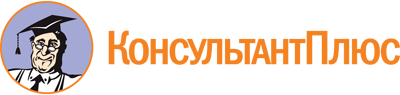 Приказ Минздрава России от 15.11.2012 N 924н
(ред. от 21.02.2020)
"Об утверждении Порядка оказания медицинской помощи населению по профилю "дерматовенерология"
(Зарегистрировано в Минюсте России 21.12.2012 N 26302)Документ предоставлен КонсультантПлюс

www.consultant.ru

Дата сохранения: 09.06.2022
 Список изменяющих документов(в ред. Приказа Минздрава России от 21.02.2020 N 114н)Список изменяющих документов(в ред. Приказа Минздрава России от 21.02.2020 N 114н)N п/пНаименование должностиКоличество должностей1.Главный врач12.Главная медицинская сестра1Nп/пНаименование должностиКоличество должностей1.Заведующий организационно-методическим отделом (кабинетом) - врач-статистик (врач-методист)12.Врач-статистикне менее 13.Врач-методистне менее 14.Медицинский статистикне менее 1Nп/пНаименование оснащения (оборудования)Требуемое количество, шт.1.Рабочее местопо требованию2.Персональный компьютер с принтером1 на каждое рабочее местоN п/пНаименование должностиКоличество должностей1.Заведующий отделением - врач-дерматовенеролог1 при наличии 5 должностей врачей-специалистов2.Врач-дерматовенеролог1 на 20000 обслуживаемого населения3.Старшая медицинская сестра14.Врач-физиотерапевтне менее 15.Врач ультразвуковой диагностикине менее 16.Медицинский психологне менее 17.Врач-косметологне менее 18.Врач - клинический микологне менее 19.Врач-акушер-гинекологне менее 110.Врач-урологне менее 111.Медицинская сестра1 на каждую должность врача-специалиста;не менее 2 на процедурный кабинет;12.Медицинская сестра по физиотерапиине менее 2 на Отделение13.Санитар1 на 3 кабинета, функционирующих в ОтделенииСписок изменяющих документов(в ред. Приказа Минздрава России от 21.02.2020 N 114н)N п/пНаименование оснащения (оборудования)Требуемое количество, шт.1.Рабочее место врачапо требованию2.Дерматоскопне менее 13.Сфигмоманометрне менее 14.Набор медицинских инструментовпо требованию5.Персональный компьютер с принтеромне менее 16.Лупа с подсветкойне менее 17.Кушетка медицинскаяне менее 18.Бактерицидный облучатель/очиститель воздуха/устройство для обеззараживания и (или) фильтрации воздуха и (или) дезинфекции поверхностейНе менее 1 <*>(п. 8 в ред. Приказа Минздрава России от 21.02.2020 N 114н)(п. 8 в ред. Приказа Минздрава России от 21.02.2020 N 114н)(п. 8 в ред. Приказа Минздрава России от 21.02.2020 N 114н)9.Стерилизатор ультрафиолетовый для медицинских инструментовне менее 110.Аппарат для удаления клинических проявлений доброкачественных новообразований кожи и слизистыхне менее 111.Медицинское оборудование для криотерапии, в том числе криодеструкциине менее 112.Лампа Вуда для осмотра больных в затемненном помещении <**>не менее 1(в ред. Приказа Минздрава России от 21.02.2020 N 114н)(в ред. Приказа Минздрава России от 21.02.2020 N 114н)(в ред. Приказа Минздрава России от 21.02.2020 N 114н)13.Комплект оборудования для обработки кожи, ногтевых пластинок кистей и стоп <**>1(в ред. Приказа Минздрава России от 21.02.2020 N 114н)(в ред. Приказа Минздрава России от 21.02.2020 N 114н)(в ред. Приказа Минздрава России от 21.02.2020 N 114н)14.Гинекологическое кресло <***>не менее 1(в ред. Приказа Минздрава России от 21.02.2020 N 114н)(в ред. Приказа Минздрава России от 21.02.2020 N 114н)(в ред. Приказа Минздрава России от 21.02.2020 N 114н)15.Кольпоскоп <***>1(в ред. Приказа Минздрава России от 21.02.2020 N 114н)(в ред. Приказа Минздрава России от 21.02.2020 N 114н)(в ред. Приказа Минздрава России от 21.02.2020 N 114н)16.Вагиноскоп <***>1(в ред. Приказа Минздрава России от 21.02.2020 N 114н)(в ред. Приказа Минздрава России от 21.02.2020 N 114н)(в ред. Приказа Минздрава России от 21.02.2020 N 114н)17.Лампа для гинекологического осмотра <***>не менее 1(в ред. Приказа Минздрава России от 21.02.2020 N 114н)(в ред. Приказа Минздрава России от 21.02.2020 N 114н)(в ред. Приказа Минздрава России от 21.02.2020 N 114н)18.Уретроскоп <***>1(в ред. Приказа Минздрава России от 21.02.2020 N 114н)(в ред. Приказа Минздрава России от 21.02.2020 N 114н)(в ред. Приказа Минздрава России от 21.02.2020 N 114н)19.Пеленальный столик <****>не менее 1(в ред. Приказа Минздрава России от 21.02.2020 N 114н)(в ред. Приказа Минздрава России от 21.02.2020 N 114н)(в ред. Приказа Минздрава России от 21.02.2020 N 114н)20.Видеодерматоскоп <*****>1(в ред. Приказа Минздрава России от 21.02.2020 N 114н)(в ред. Приказа Минздрава России от 21.02.2020 N 114н)(в ред. Приказа Минздрава России от 21.02.2020 N 114н)21.Электрокардиограф <*****>1(в ред. Приказа Минздрава России от 21.02.2020 N 114н)(в ред. Приказа Минздрава России от 21.02.2020 N 114н)(в ред. Приказа Минздрава России от 21.02.2020 N 114н)22.Аппаратура для определения морфофункциональных параметров кожи <*****>1(в ред. Приказа Минздрава России от 21.02.2020 N 114н)(в ред. Приказа Минздрава России от 21.02.2020 N 114н)(в ред. Приказа Минздрава России от 21.02.2020 N 114н)23.Аппаратура для определения функционального состояния волос <*****>1(в ред. Приказа Минздрава России от 21.02.2020 N 114н)(в ред. Приказа Минздрава России от 21.02.2020 N 114н)(в ред. Приказа Минздрава России от 21.02.2020 N 114н)Nп/пНаименование должностиКоличество должностей1.Заведующий отделением - врач-дерматовенеролог1 на 30 коек2.Врач-дерматовенеролог1 должность на 15 коек3.Врач-эндокринолог0,5 на 30 коек4.Врач-терапевт0,5 на 30 коек5.Врач-офтальмолог0,5 на 30 коек6.Врач-невролог0,5 на 30 коек7.Врач-педиатр <**>1 на 30 коек8.Старшая медицинская сестра1 на 30 коек9.Медицинская сестра палатная (постовая)4,75 на 15 коек в круглосуточном стационаре;2 на 10 коек в дневном стационаре10.Медицинская сестра процедурнойне менее 1 на 15 коек11.Младшая медицинская сестра по уходу за больными4,75 на 15 коек для обеспечения круглосуточной работы12.Санитар2 на отделение (для работы в буфете);2 на отделение (для уборки помещений)13.Сестра-хозяйка1 на ОтделениеСписок изменяющих документов(в ред. Приказа Минздрава России от 21.02.2020 N 114н)Nп/пНаименование оснащения (оборудования)Требуемое количество, шт.Требуемое количество, шт.Nп/пНаименование оснащения (оборудования)для круглосуточного стационара (30 коек)для дневного стационара (10 коек)1.Дерматоскоп522.Рабочее место врачапо требованиюпо требованию3.Персональный компьютерпо требованиюпо требованию4.Бактерицидный облучатель/очиститель воздуха/устройство для обеззараживания и (или) фильтрации воздуха и (или) дезинфекции поверхностейНе менее 1 <*>(п. 4 в ред. Приказа Минздрава России от 21.02.2020 N 114н)(п. 4 в ред. Приказа Минздрава России от 21.02.2020 N 114н)(п. 4 в ред. Приказа Минздрава России от 21.02.2020 N 114н)(п. 4 в ред. Приказа Минздрава России от 21.02.2020 N 114н)5.Сфигмоманометр53N п/пНаименование должностиКоличество должностей1.Заведующий Центром - врач-дерматовенеролог12.Врач-дерматовенерологне менее 1 на Центр3.Старшая медицинская сестра14.Медицинский психологне менее 1 на Центр5.Медицинская сестра1 на каждую должность врача6.Санитарне менее 1 на ЦентрСписок изменяющих документов(в ред. Приказа Минздрава России от 21.02.2020 N 114н)Nп/пНаименование оснащения (оборудования)Требуемое количество, шт.1.Рабочее место врачапо требованию2.Гинекологическое кресло (подростковое)13.Кольпоскоп14.Вагиноскоп15.Сфигмоманометр16.Набор медицинских инструментовпо требованию7.Персональный компьютер с принтером18.Лампа для гинекологического осмотра19.Кушетка медицинская110.Бактерицидный облучатель/очиститель воздуха/устройство для обеззараживания и (или) фильтрации воздуха и (или) дезинфекции поверхностейНе менее 1 <*>(п. 10 в ред. Приказа Минздрава России от 21.02.2020 N 114н)(п. 10 в ред. Приказа Минздрава России от 21.02.2020 N 114н)(п. 10 в ред. Приказа Минздрава России от 21.02.2020 N 114н)11.Аппарат для удаления клинических проявлений доброкачественных новообразований кожи и слизистых112.Стерилизатор ультрафиолетовый для медицинских инструментов113.Уретроскоп114.Медицинское оборудование для криотерапии, в том числе криодеструкции1N п/пНаименование должностиКоличество должностей1.Заведующий клинико-диагностической лабораторией - врач клинической лабораторной диагностики12.Старший лаборант13.Врач клинической лабораторной диагностикине менее 1 на Лабораторию <**>4.Врач-бактериолог, врач - лабораторный микологне менее 1 на Лабораторию <**>5.Биологне менее 1 на Лабораторию <**>6.Медицинский технолог либо фельдшер-лаборант (медицинский лабораторный техник), либо лаборантне менее 1 на Лабораторию <**>7.Санитар1 на 3 подразделения, функционирующих в ЛабораторииСписок изменяющих документов(в ред. Приказа Минздрава России от 21.02.2020 N 114н)N п/пНаименование оснащения (оборудования)Требуемое количество, шт.1.Микроскоп стандартный лабораторныйне менее 22.Анализатор гематологическийне менее 13.Анализатор мочине менее 14.Прибор для определения скорости оседания эритроцитовне менее 15.Коагулометр16.Анализатор глюкозыне менее 17.Ламинарный шкафне менее 18.Горелки спиртовые/газовыене менее 19.Набор пипеточных дозаторовпо числу рабочих комнат10.Бактерицидный облучатель/очиститель воздуха/устройство для обеззараживания и (или) фильтрации воздуха и (или) дезинфекции поверхностейНе менее 1 <*>(п. 10 в ред. Приказа Минздрава России от 21.02.2020 N 114н)(п. 10 в ред. Приказа Минздрава России от 21.02.2020 N 114н)(п. 10 в ред. Приказа Минздрава России от 21.02.2020 N 114н)11.Бытовые холодильникине менее 112.Лабораторная мебельпо числу рабочих мест13.Персональный компьютер с принтеромне менее 1N п/пНаименование оснащения (оборудования)Требуемое количество, шт.1.Микроскоп стандартный лабораторныйне менее 22.Анализатор для видовой идентификации микроорганизмовне менее 13.Прибор для определения стандарта мутности по МакФарландуне менее 14.CO2 инкубаторне менее 15.Система анаэробная для культивирования анаэробных микроорганизмовне менее 16.Ламинарный шкафне менее 27.Термостат суховоздушныйне менее 18.Водяная баняне менее 19.Горелки спиртовые/газовыене менее 210.Набор пипеточных дозаторовне менее 211.Бактерицидный облучатель/очиститель воздуха/устройство для обеззараживания и (или) фильтрации воздуха и (или) дезинфекции поверхностейНе менее 1 <*>(п. 11 в ред. Приказа Минздрава России от 21.02.2020 N 114н)(п. 11 в ред. Приказа Минздрава России от 21.02.2020 N 114н)(п. 11 в ред. Приказа Минздрава России от 21.02.2020 N 114н)12.Бытовые холодильникине менее 113.Лабораторная мебельпо числу рабочих мест14.Персональный компьютер с принтером1Nп/пНаименование оснащения (оборудования)Требуемое количество, шт.1.Биохимический анализаторне менее 12.Термостат суховоздушныйне менее 13.Центрифуга лабораторнаяне менее 14.Набор пипеточных дозаторов одноканальныхне менее 15.Бытовые холодильникине менее 26.Бактерицидный облучатель/очиститель воздуха/устройство для обеззараживания и (или) фильтрации воздуха и (или) дезинфекции поверхностейНе менее 1 <*>(п. 6 в ред. Приказа Минздрава России от 21.02.2020 N 114н)(п. 6 в ред. Приказа Минздрава России от 21.02.2020 N 114н)(п. 6 в ред. Приказа Минздрава России от 21.02.2020 N 114н)7.Лабораторная мебельпо числу рабочих мест8.Персональный компьютер с принтеромне менее 1Nп/пНаименование оснащения (оборудования)Требуемое количество, шт.1.Прибор для чтения результатов иммуноферментного анализа (ридер для иммуноферментного анализа)не менее 12.Устройство для иммуноферментного анализа промывающее автоматическое (вошер)не менее 13.Орбитальный шейкерне менее 24.Инактиватор сыворотки кровине менее 15.Микроскоп стандартный лабораторныйне менее 16.Микроскоп для проведения исследований методом иммунофлюоресценции (реакция иммунофлюоресценции)не менее 17.Термостат суховоздушныйне менее 18.Центрифуга лабораторнаяне менее 19.Прибор для чтения результатов исследования на биомикрочипах (иммуночипах)не менее 110.Ламинарный шкафне менее 111.Термошейкер для инкубации иммунопланшет и иммуночиповне менее 112.Центрифуга для иммуночиповне менее 113.Набор пипеточных дозаторов одноканальныхне менее 114.Набор пипеточных дозаторов восьмиканальныхне менее 115.Бытовые холодильникине менее 216.Бактерицидный облучатель/очиститель воздуха/устройство для обеззараживания и (или) фильтрации воздуха и (или) дезинфекции поверхностейНе менее 1 <*>(п. 16 в ред. Приказа Минздрава России от 21.02.2020 N 114н)(п. 16 в ред. Приказа Минздрава России от 21.02.2020 N 114н)(п. 16 в ред. Приказа Минздрава России от 21.02.2020 N 114н)17.Лабораторная мебельпо числу рабочих мест18.Персональный компьютер с принтеромне менее 1Nп/пНаименование оснащения (оборудования)Требуемое количество, шт.1.Твердотельный термостат для пробирок типа Эппендорфне менее 22.Амплификаторне менее 13.Насос с колбой-ловушкойне менее 14.Высокоскоростная микроцентрифуга для пробирокне менее 15.Вортекс (центрифуга-встряхиватель)не менее 16.Настольный бокс для полимеразной цепной реакциине менее 27.Трансиллюминаторне менее 18.Аппарат для проведения горизонтального электрофореза с источником питанияне менее 19.Прибор для чтения результатов исследования на биомикрочипах (ДНК-чипах)не менее 110.Камера для гибридизации (для проведения исследований на биомикрочипах)не менее 111.Комплект оборудования для проведения исследований методом полимеразной цепной реакции в реальном временине менее 112.Набор пипеточных дозаторов одноканальныхне менее 113.Набор пипеточных дозаторов восьмиканальныхне менее 114.Бытовой холодильникне менее 215.Низкотемпературный холодильник (поддерживаемая температура - 70 - 80 °C)не менее 116.Бактерицидный облучатель/очиститель воздуха/устройство для обеззараживания и (или) фильтрации воздуха и (или) дезинфекции поверхностейНе менее 1 <*>(п. 16 в ред. Приказа Минздрава России от 21.02.2020 N 114н)(п. 16 в ред. Приказа Минздрава России от 21.02.2020 N 114н)(п. 16 в ред. Приказа Минздрава России от 21.02.2020 N 114н)17.Лабораторная мебельпо числу рабочих мест18.Персональный компьютер с принтеромне менее 1Nп/пНаименование оснащения (оборудования)Требуемое количество, шт.1.Микроскоп стандартный лабораторныйне менее 12.Ламинарный шкафне менее 13.Термостат суховоздушныйне менее 14.Водяная баняне менее 15.Горелки спиртовые/газовыене менее 26.Набор пипеточных дозаторовне менее 17.Бактерицидный облучатель/очиститель воздуха/устройство для обеззараживания и (или) фильтрации воздуха и (или) дезинфекции поверхностейНе менее 1 <*>(п. 7 в ред. Приказа Минздрава России от 21.02.2020 N 114н)(п. 7 в ред. Приказа Минздрава России от 21.02.2020 N 114н)(п. 7 в ред. Приказа Минздрава России от 21.02.2020 N 114н)8.Бытовые холодильникине менее 19.Лабораторная мебельпо числу рабочих мест10.Персональный компьютер с принтером1Nп/пНаименование оснащения (оборудования)Требуемое количество, шт.1.Микротом ротационный или санныйне менее 12.Микроскоп стандартный лабораторныйне менее 13.Термованна для расправления гистологических срезовне менее 14.Нагревательные столики для сушки парафиновых срезовне менее 15.Термостатне менее 26.Ламинарный шкафне менее 17.Горелка спиртоваяпо числу рабочих мест8.Бактерицидный облучатель/очиститель воздуха/устройство для обеззараживания и (или) фильтрации воздуха и (или) дезинфекции поверхностейНе менее 1 <*>(п. 8 в ред. Приказа Минздрава России от 21.02.2020 N 114н)(п. 8 в ред. Приказа Минздрава России от 21.02.2020 N 114н)(п. 8 в ред. Приказа Минздрава России от 21.02.2020 N 114н)9.Набор дозаторов одноканальныхне менее 110.Бытовой холодильникне менее 111.Весы электронныене менее 112.pH-метрне менее 113.Лабораторная мебельпо числу рабочих мест14.Персональный компьютер с принтеромне менее 1Nп/пНаименование оснащения (оборудования)Требуемое количество, шт.1.Автоклавне менее 22.Аквадистилляторне менее 23.Стерилизатор суховоздушныйне менее 24.Термостат суховоздушныйне менее 25.Центрифуга лабораторнаяне менее 26.Весы лабораторныене менее 27.Весы электронныене менее 18.pH-метрне менее 2Nп/пНаименование должностиКоличество должностей1.Заведующий отделением - врач-физиотерапевт12.Старшая медицинская сестра13.Врач-физиотерапевтне менее 2 на Отделение4.Медицинская сестра по физиотерапиине менее 2 на Отделение5.Санитарне менее 2 на ОтделениеNп/пНаименованиеТребуемое количество, шт.1.Аппарат для низкоинтенсивной лазеротерапии красного спектране менее 12.Аппарат для низкоинтенсивной магнитолазеротерапиине менее 13.Ультрафиолетовая кабина для проведения общей ПУВА-терапии (сочетанное применение ультрафиолетового излучения 320 - 400 нм и псораленовых фотосенсибилизаторов)не менее 14.Дерматоскоп25.Рабочее место врачапо требованию6.Прибор УВ-метр17.Сфигмоманометр2N п/пНаименование должностиКоличество должностей1.Заведующий отделением - врач-дерматовенеролог1 при наличии 5 должностей врачей-специалистов2.Врач-дерматовенерологне менее 33.Старшая медицинская сестра14.Врач-психотерапевтне менее 1 на Отделение5.Врач-косметологне менее 1 на Отделение6.Врач - клинический микологне менее 1 на Отделение7.Врач-акушер-гинекологне менее 1 на Отделение8.Врач-урологне менее 1 на Отделение9.Врач ультразвуковой диагностикине менее 1 на Отделение10.Медицинская сестра1 на каждую должность врача-специалиста11.Медицинская сестра процедурнойне менее 212.Санитарне менее 2 на ОтделениеN п/пНаименование должностейКоличество должностей1.Заведующий отделением - врач-дерматовенеролог1 на 30 коек2.Врач-дерматовенеролог1 на 10 коек3.Врач-эндокринолог0,5 на 30 коек4.Врач-терапевт0,5 на 30 коек5.Врач-офтальмолог0,5 на 30 коек6.Врач-педиатр <*>1 на Отделение7.Старшая медицинская сестра1 на Отделение8.Медицинская сестра палатная (постовая)4,75 на 15 коек в круглосуточном стационаре;2 на 10 коек в дневном стационаре9.Медицинская сестра процедурной1 на 15 коек10.Младшая медицинская сестра по уходу за больными или санитар4,75 на 15 коек (для обеспечения круглосуточной работы)11.Санитар2 на отделение (для работы в буфете)2 на отделение (для уборки помещений)12.Сестра-хозяйка1 на ОтделениеN п/пНаименование должностейКоличество должностей1.Заведующий отделением - врач-физиотерапевт12.Старшая медицинская сестра13.Врач-физиотерапевтне менее 1 на Отделение <**>4.Медицинская сестра по физиотерапиине менее 1 на Отделение <**>N п/пНаименование должностиКоличество должностей1.Заведующий клинико-диагностической лабораторией12.Старший лаборант13.Врач клинической лабораторной диагностикине менее 1 на Лабораторию <**>4.Бактериолог, врач-бактериолог, врач - лабораторный микологне менее 1 на Лабораторию <**>5.Биологне менее 1 на Лабораторию <**>6.Медицинский технолог либо фельдшер-лаборант (медицинский лабораторный техник), либо лаборантне менее 1 на Лабораторию <**>7.Санитарне менее 2 на Лабораторию <**>Список изменяющих документов(в ред. Приказа Минздрава России от 21.02.2020 N 114н)N п/пНаименование оснащения (оборудования)Требуемое количество, шт.1.Рабочее место врачапо требованию2.Дерматоскопне менее 13.Сфигмоманометрне менее 14.Набор медицинских инструментовпо требованию5.Персональный компьютер с принтеромне менее 16.Лупа с подсветкойне менее 17.Кушетка медицинскаяне менее 18.Бактерицидный облучатель/очиститель воздуха/устройство для обеззараживания и (или) фильтрации воздуха и (или) дезинфекции поверхностейНе менее 1 <*>(п. 8 в ред. Приказа Минздрава России от 21.02.2020 N 114н)(п. 8 в ред. Приказа Минздрава России от 21.02.2020 N 114н)(п. 8 в ред. Приказа Минздрава России от 21.02.2020 N 114н)9.Стерилизатор ультрафиолетовый для медицинских инструментовне менее 110.Аппарат для удаления клинических проявлений доброкачественных новообразований кожи и слизистыхне менее 111.Медицинское оборудование для криотерапии, в том числе криодеструкциине менее 112.Лампа Вуда для осмотра больных в затемненном помещении <**>не менее 1(в ред. Приказа Минздрава России от 21.02.2020 N 114н)(в ред. Приказа Минздрава России от 21.02.2020 N 114н)(в ред. Приказа Минздрава России от 21.02.2020 N 114н)13.Комплект оборудования для обработки кожи, ногтевых пластинок кистей и стоп <**>не менее 1(в ред. Приказа Минздрава России от 21.02.2020 N 114н)(в ред. Приказа Минздрава России от 21.02.2020 N 114н)(в ред. Приказа Минздрава России от 21.02.2020 N 114н)14.Гинекологическое кресло <***>не менее 1(в ред. Приказа Минздрава России от 21.02.2020 N 114н)(в ред. Приказа Минздрава России от 21.02.2020 N 114н)(в ред. Приказа Минздрава России от 21.02.2020 N 114н)15.Кольпоскоп <***>не менее 1(в ред. Приказа Минздрава России от 21.02.2020 N 114н)(в ред. Приказа Минздрава России от 21.02.2020 N 114н)(в ред. Приказа Минздрава России от 21.02.2020 N 114н)16.Вагиноскоп <***>не менее 1(в ред. Приказа Минздрава России от 21.02.2020 N 114н)(в ред. Приказа Минздрава России от 21.02.2020 N 114н)(в ред. Приказа Минздрава России от 21.02.2020 N 114н)17.Лампа для гинекологического осмотра <***>не менее 1(в ред. Приказа Минздрава России от 21.02.2020 N 114н)(в ред. Приказа Минздрава России от 21.02.2020 N 114н)(в ред. Приказа Минздрава России от 21.02.2020 N 114н)18.Уретроскоп <***>не менее 1(в ред. Приказа Минздрава России от 21.02.2020 N 114н)(в ред. Приказа Минздрава России от 21.02.2020 N 114н)(в ред. Приказа Минздрава России от 21.02.2020 N 114н)19.Медицинское оборудование для проведения комплексного лечения осложнений, вызванных инфекциями, передаваемыми половым путем <***>:19.для электротерапии и ультразвуковой терапии;119.для заболеваний органов малого таза;119.для УВЧ терапии;119.для инфракрасной лазерной терапии;119.для непрерывной импульсной микроволновой терапии1(в ред. Приказа Минздрава России от 21.02.2020 N 114н)(в ред. Приказа Минздрава России от 21.02.2020 N 114н)(в ред. Приказа Минздрава России от 21.02.2020 N 114н)20.Пеленальный столик <****>не менее 1(в ред. Приказа Минздрава России от 21.02.2020 N 114н)(в ред. Приказа Минздрава России от 21.02.2020 N 114н)(в ред. Приказа Минздрава России от 21.02.2020 N 114н)21.Видеодерматоскоп <*****>1(в ред. Приказа Минздрава России от 21.02.2020 N 114н)(в ред. Приказа Минздрава России от 21.02.2020 N 114н)(в ред. Приказа Минздрава России от 21.02.2020 N 114н)22.Электрокардиограф <*****>1(в ред. Приказа Минздрава России от 21.02.2020 N 114н)(в ред. Приказа Минздрава России от 21.02.2020 N 114н)(в ред. Приказа Минздрава России от 21.02.2020 N 114н)23.Аппаратура для определения морфофункциональных параметров кожи <*****>1(в ред. Приказа Минздрава России от 21.02.2020 N 114н)(в ред. Приказа Минздрава России от 21.02.2020 N 114н)(в ред. Приказа Минздрава России от 21.02.2020 N 114н)24.Аппаратура для определения функционального состояния волос <*****>1(в ред. Приказа Минздрава России от 21.02.2020 N 114н)(в ред. Приказа Минздрава России от 21.02.2020 N 114н)(в ред. Приказа Минздрава России от 21.02.2020 N 114н)25.Аппарат для ультразвукового исследования с датчиком для сканирования кожи1N п/пНаименование оснащения (оборудования)Требуемое количество, шт.Требуемое количество, шт.N п/пНаименование оснащения (оборудования)для круглосуточного стационара (30 коек)для дневного стационара (10 коек)1.Дерматоскоп522.Рабочее место врачапо требованиюпо требованию3.Персональный компьютерпо требованиюпо требованию4.Бактерицидный облучатель/очиститель воздуха/устройство для обеззараживания и (или) фильтрации воздуха и (или) дезинфекции поверхностейНе менее 1 <*>(п. 4 в ред. Приказа Минздрава России от 21.02.2020 N 114н)(п. 4 в ред. Приказа Минздрава России от 21.02.2020 N 114н)(п. 4 в ред. Приказа Минздрава России от 21.02.2020 N 114н)(п. 4 в ред. Приказа Минздрава России от 21.02.2020 N 114н)5.Сфигмоманометр53N п/пНаименование оснащения (оборудования)Требуемое количество, шт.Клинико-диагностическое подразделениеКлинико-диагностическое подразделениеКлинико-диагностическое подразделение1.Микроскоп стандартный лабораторныйне менее 22.Анализатор гематологическийне менее 13.Анализатор мочине менее 14.Прибор для определения скорости оседания эритроцитовне менее 15.Коагулометр16.Анализатор глюкозыне менее 17.Ламинарный шкафне менее 18.Станция для проведения пробоподготовки образцов биологического материалане менее 19.Анализатор для микроскопии осадка мочине менее 110.Анализатор спермыне менее 111.Цитоцентрифуга12.Горелки спиртовые/газовыене менее 113.Набор пипеточных дозаторовпо числу рабочих комнат14.Бактерицидный облучатель/очиститель воздуха/устройство для обеззараживания и (или) фильтрации воздуха и (или) дезинфекции поверхностейНе менее 1 <*>(п. 14 в ред. Приказа Минздрава России от 21.02.2020 N 114н)(п. 14 в ред. Приказа Минздрава России от 21.02.2020 N 114н)(п. 14 в ред. Приказа Минздрава России от 21.02.2020 N 114н)15.Бытовые холодильникине менее 116.Лабораторная мебельпо числу рабочих мест17.Персональный компьютер с принтеромне менее 1 ед.Микробиологическое (бактериологическое) подразделениеМикробиологическое (бактериологическое) подразделениеМикробиологическое (бактериологическое) подразделение1.Микроскоп стандартный лабораторныйне менее 22.Анализатор для видовой идентификации микроорганизмовне менее 13.Прибор для определения стандарта мутности по МакФарландуне менее 14.CO2 инкубаторне менее 15.Система анаэробная для культивирования анаэробных микроорганизмовне менее 16.Автоматический анализатор микробиологический для видовой идентификации и определения чувствительности микроорганизмов к антимикробным препаратамне менее 17.Масс-спектрометр для проведения исследований методом время-пролетной масс-спектрометрии, снабженный системой BIO-TYPER для быстрой идентификации микроорганизмовне менее 18.Аппарат для автоматического приготовления питательных средне менее 19.Прибор для автоматического окрашивания клеточных препаратовне менее 110.Стереомикроскоп-лупане менее 111.Ламинарный шкафне менее 212.Термостат суховоздушныйне менее 113.Водяная баняне менее 114.Горелки спиртовые/газовыене менее 215.Набор пипеточных дозаторовне менее 216.Низкотемпературный холодильник (поддерживаемая температура - 70 - 80 °C)17.Бактерицидный облучатель/очиститель воздуха/устройство для обеззараживания и (или) фильтрации воздуха и (или) дезинфекции поверхностейНе менее 1 <*>(п. 17 в ред. Приказа Минздрава России от 21.02.2020 N 114н)(п. 17 в ред. Приказа Минздрава России от 21.02.2020 N 114н)(п. 17 в ред. Приказа Минздрава России от 21.02.2020 N 114н)18.Бытовые холодильникине менее 119.Лабораторная мебельпо числу рабочих мест20.Персональный компьютер с принтером1Биохимическое подразделениеБиохимическое подразделениеБиохимическое подразделение1.Биохимический анализаторне менее 12.Термостат суховоздушныйне менее 13.Центрифуга лабораторнаяне менее 14.Анализатор ионоселективныйне менее 15.Набор пипеточных дозаторов одноканальныхне менее 16.Бытовые холодильникине менее 27.Бактерицидный облучатель/очиститель воздуха/устройство для обеззараживания и (или) фильтрации воздуха и (или) дезинфекции поверхностейНе менее 1 <*>(п. 7 в ред. Приказа Минздрава России от 21.02.2020 N 114н)(п. 7 в ред. Приказа Минздрава России от 21.02.2020 N 114н)(п. 7 в ред. Приказа Минздрава России от 21.02.2020 N 114н)8.Лабораторная мебельпо числу рабочих мест9.Персональный компьютер с принтеромне менее 1Иммунохимическое (серологическое) подразделениеИммунохимическое (серологическое) подразделениеИммунохимическое (серологическое) подразделение1.Прибор для чтения результатов иммуноферментного анализа (ридер для иммуноферментного анализа)не менее 12.Устройство для иммуноферментного анализа промывающее автоматическое (вошер)не менее 13.Орбитальный шейкерне менее 24.Инактиватор сыворотки кровине менее 15.Микроскоп стандартный лабораторныйне менее 16.Микроскоп для проведения исследований методом иммунофлюоресценции (реакция иммунофлюоресценции)не менее 17.Термостат суховоздушныйне менее 18.Центрифуга лабораторнаяне менее 19.Автоматический анализатор для проведения исследований методом иммуноферментного анализане менее 110.Автоматический анализатор для проведения исследований методом хемилюминесценциине менее 111.Проточный цитофлуориметрне менее 112.Автоматический анализатор для проведения исследований методом иммуноблоттингане менее 113.Автоматический анализатор для проведения исследований методом xMAPне менее 114.Прибор для печати биомикрочипов (иммуночипов)не менее 115.Прибор для чтения результатов исследования на биомикрочипах (иммуночипах)не менее 116.Ламинарный шкафне менее 117.Термошейкер для инкубации иммунопланшет и иммуночиповне менее 118.Центрифуга для иммуночиповне менее 119.Набор пипеточных дозаторов одноканальныхне менее 120.Набор пипеточных дозаторов восьмиканальныхне менее 121.Бытовые холодильникине менее 222.Бактерицидный облучатель/очиститель воздуха/устройство для обеззараживания и (или) фильтрации воздуха и (или) дезинфекции поверхностейНе менее 1 <*>(п. 22 в ред. Приказа Минздрава России от 21.02.2020 N 114н)(п. 22 в ред. Приказа Минздрава России от 21.02.2020 N 114н)(п. 22 в ред. Приказа Минздрава России от 21.02.2020 N 114н)23.Лабораторная мебельпо числу рабочих мест24.Персональный компьютер с принтеромне менее 1Молекулярно-биологическое подразделениеМолекулярно-биологическое подразделениеМолекулярно-биологическое подразделение1.Твердотельный термостат для пробирок типа Эппендорфне менее 22.Амплификаторне менее 13.Насос с колбой-ловушкойне менее 14.Высокоскоростная микроцентрифуга для пробирокне менее 15.Вортекс (центрифуга-встряхиватель)не менее 16.Настольный бокс для полимеразной цепной реакциине менее 27.Трансиллюминаторне менее 18.Аппарат для проведения горизонтального электрофореза с источником питанияне менее 19.Секвенатор (прибор для определения нуклеотидных последовательностей ДНК)не менее 110.Прибор для печати биомикрочипов для комплексной диагностики инфекций, передаваемых половым путем, и воспалительных заболеваний мочеполовой сферы человекане менее 111.Прибор для чтения результатов исследования на биомикрочипах (ДНК-чипах)не менее 112.Камера для гибридизации (для проведения исследований на биомикрочипах)не менее 113.Комплект оборудования для проведения исследований методом полимеразной цепной реакции в реальном временине менее 114.Система для выделения нуклеиновых кислотне менее 115.Бескюветный спектрофотометр для определения концентрации нуклеиновых кислотне менее 116.Гель-документирующая системане менее 117.Комплект оборудования для вертикального электрофорезане менее 118.Центрифуга для 96-луночных планшетовне менее 119.Набор пипеточных дозаторов одноканальныхне менее 120.Набор пипеточных дозаторов восьмиканальныхне менее 121.Бытовой холодильникне менее 222.Низкотемпературный холодильник (поддерживаемая температура - 70 - 80 °C)не менее 123.Бактерицидный облучатель/очиститель воздуха/устройство для обеззараживания и (или) фильтрации воздуха и (или) дезинфекции поверхностейНе менее 1 <*>(п. 23 в ред. Приказа Минздрава России от 21.02.2020 N 114н)(п. 23 в ред. Приказа Минздрава России от 21.02.2020 N 114н)(п. 23 в ред. Приказа Минздрава России от 21.02.2020 N 114н)24.Лабораторная мебельпо числу рабочих мест25.Персональный компьютер с принтеромне менееМикологическое подразделениеМикологическое подразделениеМикологическое подразделение1.Микроскоп стандартный лабораторныйне менее 12.Ламинарный шкафне менее 13.Термостат суховоздушныйне менее 14.Водяная баняне менее 15.Автоматический анализатор микробиологический для видовой идентификации и определения чувствительности микроорганизмов к антимикробным препаратамне менее 26.Горелки спиртовые/газовыене менее 17.Набор пипеточных дозаторовпо числу рабочих комнат8.Бактерицидный облучатель/очиститель воздуха/устройство для обеззараживания и (или) фильтрации воздуха и (или) дезинфекции поверхностейНе менее 1 <*>(п. 8 в ред. Приказа Минздрава России от 21.02.2020 N 114н)(п. 8 в ред. Приказа Минздрава России от 21.02.2020 N 114н)(п. 8 в ред. Приказа Минздрава России от 21.02.2020 N 114н)9.Бытовые холодильникипо числу рабочих мест10.Лабораторная мебель111.Персональный компьютер с принтеромне менее 1Патоморфологическое подразделениеПатоморфологическое подразделениеПатоморфологическое подразделение1.Микротом ротационный или санныйне менее 12.Микроскоп стандартный лабораторныйне менее 13.Термованна для расправления гистологических срезовне менее 14.Нагревательные столики для сушки парафиновых срезовне менее 15.Термостатне менее 26.Аппарат для вакуумной проводки (обработки) тканейне менее 17.Аппарат для заливки тканей в парафинне менее 18.Аппарат для автоматической окраски препаратовне менее 19.Криостатный микротомне менее 110.Иммуногистостейнерне менее 111.Лазерный сканирующий конфокальный микроскоп для исследований in vitroне менее 112.Световой микроскоп, оснащенный цифровой камеройне менее 113.Ламинарный шкафне менее 114.Горелка спиртоваяпо числу рабочих мест15.Бактерицидный облучатель/очиститель воздуха/устройство для обеззараживания и (или) фильтрации воздуха и (или) дезинфекции поверхностейНе менее 1 <*>(п. 15 в ред. Приказа Минздрава России от 21.02.2020 N 114н)(п. 15 в ред. Приказа Минздрава России от 21.02.2020 N 114н)(п. 15 в ред. Приказа Минздрава России от 21.02.2020 N 114н)16.Набор дозаторов одноканальныхне менее 117.Бытовой холодильникне менее 118.Весы электронныене менее 119.pH-метрне менее 120.Лабораторная мебельпо числу рабочих мест21.Персональный компьютер с принтеромне менее 1Вспомогательное подразделениеВспомогательное подразделениеВспомогательное подразделение1.Автоклавне менее 22.Аквадистилляторне менее 23.Стерилизатор суховоздушныйне менее 24.Термостат суховоздушныйне менее 25.Центрифуга лабораторнаяне менее 26.Весы лабораторныене менее 27.Весы электронныене менее 18.pH-метрне менее 29.Мешалка магнитная лабораторнаяне менее 110.Система получения сверхчистой водыне менее 1N п/пНаименование оснащения (оборудования)Требуемое количество, шт.1.Аппарат для низкоинтенсивной лазеротерапии красного спектране менее 12.Аппарат для низкоинтенсивной магнитолазеротерапиине менее 13.Аппарат для проведения локальной ПУВА-терапии на волосистую часть головы (сочетанное применение ультрафиолетового излучения 320 - 400 нм и псораленовых фотосенсибилизаторов)не менее 24.Аппарат для проведения локальной ПУВА-терапии на область конечностей (сочетанное применение ультрафиолетового излучения 320 - 400 нм и псораленовых фотосенсибилизаторов)не менее 15.Ультрафиолетовая кабина для проведения дальней длинноволновой УФА-1 терапии (340 - 400 нм)не менее 16.Ультрафиолетовая кабина для проведения общей ПУВА-терапии (сочетанное применение ультрафиолетового излучения 320 - 400 нм и псораленовых фотосенсибилизаторов)не менее 17.Ультрафиолетовая кабина для проведения общей узкополосной средневолновой фототерапии (311 нм)не менее 18.Установка для проведения локальной фототерапии (308 нм)не менее 19.Ванна бальнеологическаяне менее 110.Дерматоскоп211.Рабочее место врачапо требованию12.Прибор УВ-метр113.Сфигмоманометр2